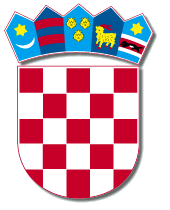 REPUBLIKA HRVATSKAVARAŽDINSKA ŽUPANIJAOPĆINA MARTIJANECOPĆINSKO VIJEĆEKLASA: 024-01/23-01/6URBROJ: 2186-19-01-23-1Martijanec, 24.03.2023. godina  Na temelju članka 33. i 69. stavak 3. Statuta Općine Martijanec („Službeni vjesnik Varaždinske županije“ br. 10/13, 24/13, 18/18, 09/20, 14/21, 14/23) te članka 66. i 66.a  Poslovnika Općinskog vijeća Općine Martijanec („Službeni vjesnik Varaždinske županije“ br. 10/13, 24/13, 09/20, 81/20, 14/21, 14/23) s   a   z   i   v   a   m15. sjednicu Općinskog vijeća Općine Martijanec koja će se održati 29. ožujka 2023. godine (srijeda) s početkom u 18:00 sati u prostoriji za sastanke općinske zgrade u Martijancu, Varaždinska ulica 64.Za sjednicu predlažem sljedeći:D   N   E   V   N   I        R   E   DRazmatranje prijedloga i donošenje Zaključka o prihvaćanju Izvješća o radu načelnika za razdoblje od 01.07. do 31.12. 2022. godine,Razmatranje prijedloga i donošenje Godišnjeg izvještaja o izvršenju Proračuna Općine Martijanec za 2022. godinu,Razmatranje prijedloga i donošenje Zaključka o prihvaćanju Izvješća o preraspodjeli proračunskih sredstava planiranih u Proračunu Općine Martijanec i Financijskom planu proračunskog korisnika Dječji vrtić Vlakić Martijanec za razdoblje od 01.01.-31.12.2022. godine,Razmatranje prijedloga i donošenje Odluke o raspodjeli rezultata poslovanja Općine Martijanec za 2022. godinu,Razmatranje prijedloga i donošenje Zaključka o prihvaćanju Izvješća o izvršenju Programa građenja komunalne infrastrukture na području Općine Martijanec u 2022. godini,Razmatranje prijedloga i donošenje Zaključka o prihvaćanju Izvješća o izvršenju Programa održavanja komunalne infrastrukture za 2022. godinu,Razmatranje prijedloga i donošenje Zaključka o prihvaćanju Izvješća o izvršenju Programa gradnje objekata društvene infrastrukture na području Općine Martijanec u 2022. godini,Razmatranje prijedloga i donošenje Zaključka o prihvaćanju Izvješća o izvršenju Programa javnih potreba u društvenim djelatnostima Općine Martijanec za 2022. godinu,Razmatranje prijedloga i donošenje Zaključka o prihvaćanju Izvješća o izvršenju Programa korištenja sredstava naknade za zadržavanje nezakonito izgrađenih zgrada na području Općine Martijanec u 2022. godini,Razmatranje prijedloga i donošenje Zaključka o prihvaćanju Izvješća o izvršenju Programa korištenja sredstava ostvarenih od raspolaganja poljoprivrednim zemljištem u vlasništvu Republike Hrvatske za 2022. godinu,Razmatranje prijedloga i donošenje Zaključka o prihvaćanju Izvješća o izvršenju Programa utroška šumskog doprinosa za 2022. godinu,Razmatranje prijedloga i donošenje Zaključka o prihvaćanju Izvješća o izvršenju Programa prostorno planskog uređenja na području Općine Martijanec u 2022. godini,Razmatranje prijedloga i donošenje Zaključka o prihvaćanju Izvješća o izvršenju programa korištenja sredstava ostvarenih od naknade za promjenu namjene poljoprivrednog zemljišta za 2022. godinu,Razmatranje prijedloga i donošenje Zaključka o prihvaćanju godišnjeg Izvješća o primjeni propisanih agrotehničkih mjera za 2022. godinu,Razmatranje prijedloga i donošenje Zaključka o prihvaćanju Izvješća o primjeni propisanih mjera za uređivanje i održavanje poljoprivrednih rudina za 2022. godinu,Razmatranje prijedloga i donošenje Odluke o komunalnom doprinosu,Razmatranje prijedloga i donošenje Odluke o upravljanju i korištenju društvenih domova Općine Martijanec,Razmatranje prijedloga i donošenje Odluke o porezima Općine Martijanec,Razmatranje prijedloga i donošenje Odluke o upravljanju i raspolaganju imovinom u vlasništvu Općine Martijanec,Razmatranje prijedloga i donošenje Pravilnika o provedbi postupaka jednostavne nabave,Razmatranje prijedloga i donošenje Odluke o priključenju Općine Martijanec Europskoj grupaciji za teritorijalnu suradnju „MURA REGIJA“,Razmatranje prijedloga i donošenje Odluke o plaći, o visini naknade i ostalim materijalnim pravima načelnika Općine MartijanecRazmatranje prijedloga i donošenje Odluke o zajedničkom obavljanju poslova komunalnog redarstva s Općinom JalžabetMolimo da se sjednici obavezno odazovete u zakazano vrijeme, a eventualnu spriječenost molimo da javite na telefon  042 673 488  ili  042 207 887 ili putem elektronske pošte na adresu martijanec@opcina-martijanec.hr.                    PREDSJEDNIK              OPĆINSKOG VIJEĆA                   Stjepan Golubić, ing.DOSTAVITI:Članovima Općinskog vijeća Općine Martijanec,Općinskom načelniku Općine Martijanec, V.d. pročelnici Jedinstvenog upravnog odjela Općine Martijanec,Pismohrana – ovdje. 